       Dementia Skills Competency Checklist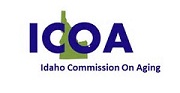   Name:                                                             Position:I certify the above has completed all required Learning Modules, course materials, and demonstrated the behavioral Competencies.Name:                                                                  Position:                                                     Date:Module One: Dementia Skills: Practicing the Up the Pyramid ApproachDocumented:Completion of Online Module and course Materials Date:Observed:Explains two ways we are the same as people with dementia, and two ways we are different.Date:Module Two: Dementia Skills: Providing Safe and Comfortable CareDocumented:Completion of Online Module and course Materials Date:Observed:Displays willingness to modify their behavior to promote feelings of comfort and security in a Person with Dementia.Date:Module Three: Dementia Skills: Preparing for CommunicationDocumented:Completion of Online Module and course MaterialsDate:Observed:Accurately uses the DICE process to analyze a challenging behavior.Date:Module Four: Dementia Skills: Promoting CommunicationDocumented:Completion of Online Module and course MaterialsDate:Observed:Uses Positive Physical Approach during interactions with a Person with Dementia.Date:Module Five: Dementia Skills: Promoting ConnectionDocumented:Completion of Online Module and course MaterialsDate:Observed:Demonstrates each component of MESSAGE in conversation with a Person with Dementia.Date:Module Six: Dementia Skills: Positive RedirectionDocumented:Completion of Online Module and course Materials Date:Observed:Completes the life story of a Person with Dementia using the provided template.Date:Successfully interrupts a distressing behavior using the  3-R method.Date: